Логопедические задания на период 12.05.2020 – 15.05.2020Уважаемые ученики и их родители, напоминаю вам, что наши занятия носят рекомендательный характер, однако, если вам хочется поделиться своими успехами в выполнении заданий, вы можете присылать их на мою электронную почту elenakr-9@yandex.ru. Форма обратной связиНа выбор:Сделанная по итогу работа (фотография)Процесс выполнения работы.Берегите себя и своих близких!Начинаем наше занятие с выполнения пальчиковой гимнастикиhttps://youtu.be/MKM-oMgVqIQhttps://youtu.be/x6PK6RvaaiY«Группы названий»Юле нужно правильно назвать группы животных. Помоги девочке, соединив слова в пары.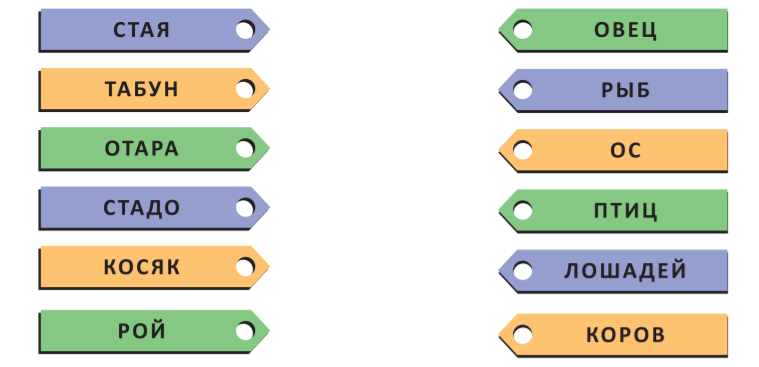 Посоветуй Юле, как лучше дополнить предложение. Обведи слова, которые можно вставить в предложение вместо пропуска.«Воспитательница детского сада вывела на прогулку………………………………………………….шумных детей»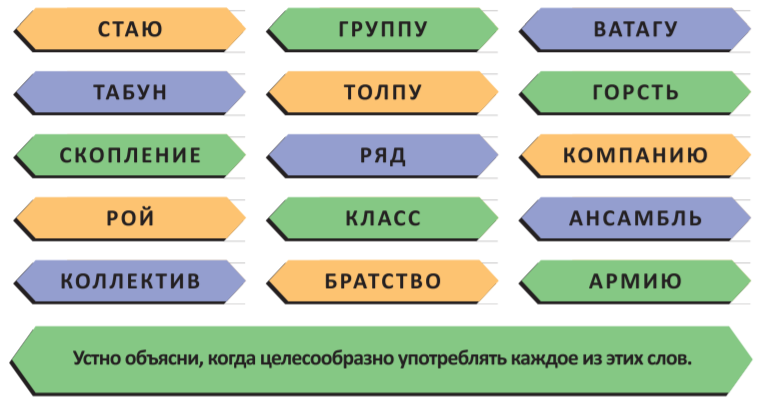 «Аналогии»Проанализируй сходство и различие первых двух рисунков и нарисуй пару третьему, пользуясь аналогичным принципом.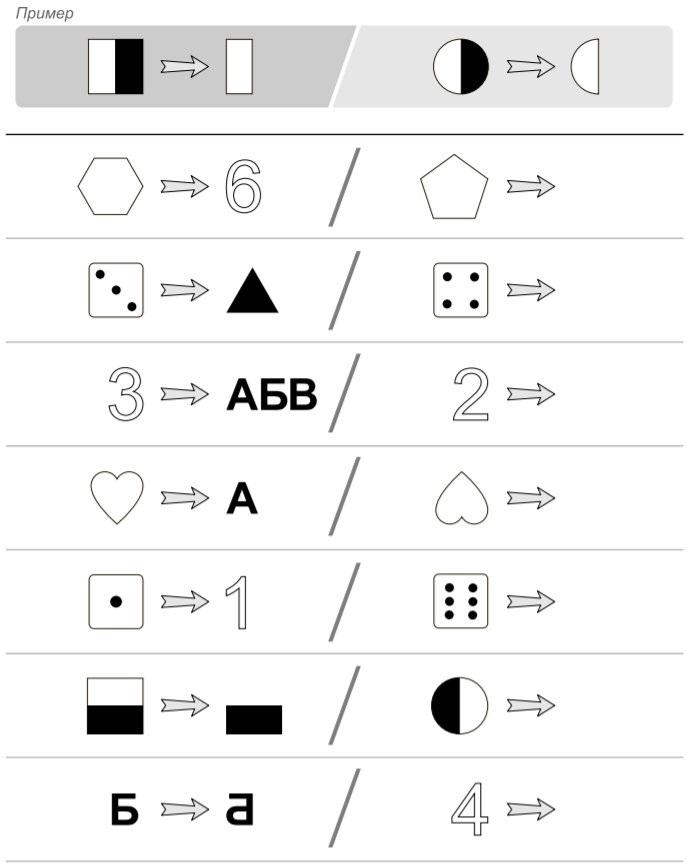 